INSTITUTO DE EDUCAÇÃO INFANTIL E JUVENIL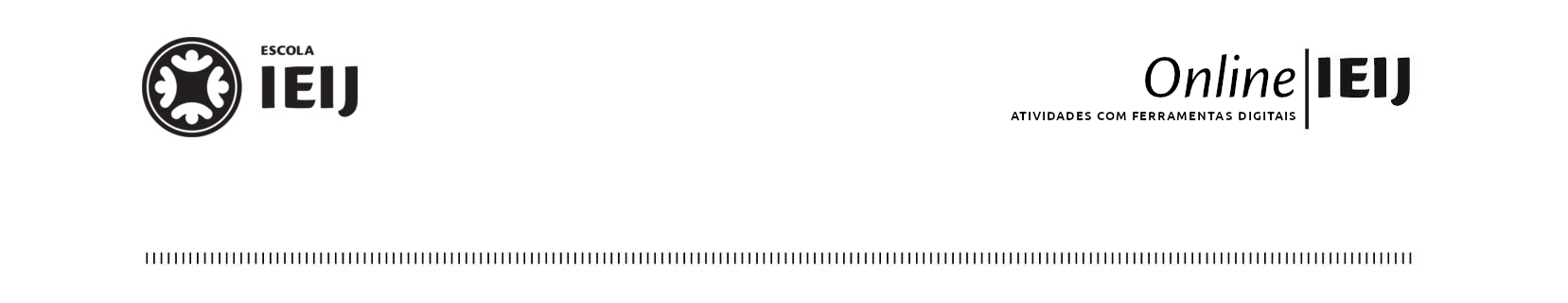 OUTONO, 2020.  LONDRINA, 3  DE  ABRIL.NOME: _________________________________________TURMA: 1º ANOHISTÓRIA III – MINHA HISTÓRIA – MINHA ORIGEM                                                       EM NOSSA HISTÓRIA EXISTEM MUITAS OUTRAS HISTÓRIASTANTAS FAMÍLIAS, TÃO DIFERENTESFAMÍLIAS COM POUCA, COM MUITA GENTEISSO NÃO IMPORTA, O GOSTOSO É TER SEMPRE UMA FAMÍLIA BEM PERTINHO DE VOCÊ VAMOS MONTAR UM GLOSSÁRIO ALFABETIZADOR COM A SUA FAMÍLIA.PEÇA AJUDA DOS PAIS.QUERIDOS PAIS:AS CARTAS DO BARALHO QUE SEGUEM, SERVEM PARA OS JOGOS  DO MICO, DA MEMÓRIA E DA PACIÊNCIA.ELAS VISAM AJUDAR OS ALUNOS A MEMORIZAR GLOBALMENTE UM CONJUNTO SIGNIFICATIVO DE PALAVRAS, O QUE QUE É MUITO IMPORTANTE COMO APOIO DE SUAS REFLEXÕES SOBRE A ASSOCIAÇÃO DE LETRAS AOS SONS, ASSIM COMO A ARTICULAÇÃO DAS LETRAS PARA FORMAR AS PALAVRAS. PARA PREPARAR AS “CARTAS”, APÓS O REGISTRO E DESENHO DE SEU FILHO NAS FOLHAS SEGUINTES, COLE AS FOLHAS  EM UM PAPEL DE TEXTURA MAIS RESISTENTE E DEPOIS DE SECO, RECORTE OS QUADRÍCULOS, FORMANDO O BARALHO. GUARDE O “BARALHO”, PARA BRINCAR COM A FAMÍLIA EM MOMENTOS DE DIVERSÃO.ESCREVA ACIMA DAS PALAVRAS OS NOMES DOS FAMILIARES QUE COMPÕEM A FAMÍLIA E FAÇA O DESENHO NO CAMPO CORRESPONDENTE:CONJUNTO DE CARTAS LETRA INICIAL. ESCREVA NO CENTRO A INICIAL DO NOME  DOS FAMILIARES QUE COMPÕEM A FAMÍLIA:CONJUNTO DE CARTAS DO GLOSSÁRIO ALFABETIZADOR: GRAU DE PARENTESCOCONJUNTO DE CARTAS (CASO NECESSITE ADICIONAR MAIS PESSOAS DA FAMÍLIA)EUFAMÍLIA (SOBRENOME)TIOMÃEAVÓ (MATERNA)AVÓ (PATERNA)PAIAVÔ (MATERNO)AVÔ (PATERNO)IRMÃOIRMÃTIAEUFAMÍLIA (SOBRENOME)TIOMÃEAVÓ (MATERNA)AVÓ (PATERNA)PAIAVÔ (MATERNO)AVÔ (PATERNO)IRMÃOIRMÃTIA